07.11.2018г. на отделении «ОиПП» проведены классные часы в группах 125, 225.Тема классного часа: «День народного единства».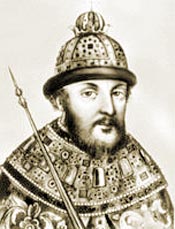 Борис ГодуновУ царя было много противников. Воспользовавшись слабостью страны, Речь Посполитая поддержала Лжедмитрия 1 и начала поход против России.Царь Борис Годунов внезапно умер, а Лжедмитрий в Москве венчан на царство. Однако вскоре  москвичи во главе с боярами Шуйскими перебили в Москве поляков. На престол вступил боярский царь Василий Шуйский.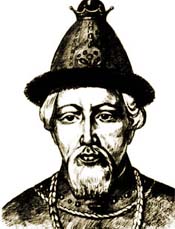 Василий ШуйскийЛетом 1610 г. группа бояр и дворян заставила В. И. Шуйского отречься от престола и постричься в монахи. Власть перешла в руки "семибоярщины".Не желая вновь выбирать царя из бояр и стремясь примириться с поляками, семибоярщина предложила призвать на русский престол сына польского короля Сигизмунда III - королевича Владислава.Данное мероприятие проведено   библиотекарем Коваленко Л.Н. Во время проведения классного часа  использовались такие методы как: показ презентации. 